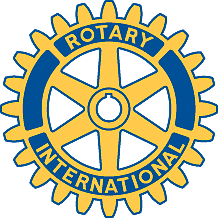 Rotary Club of Carleton Place and Mississippi Mills       Meeting of August 29th, 2016 Teresa was absent tonight, and asked Mike to chair the meeting. There were six members present (Robert, Marion, Alan, Brian, David and Mike), and Kathy, Brenda and Faye were at a meeting at Interval House to discuss cooperation with the club.Alan introduced his daughter Alison, who is visiting from her home in Germany.The 50/50 pot was not won, and now stands at $332.50.Mike reminded committee chairs that plans and budgets should be emailed to Teresa by September 12th.Robert reported on the trail cleanup, which was very successful. Thanks were given to those who participated. David agreed to look into options and obtain quotes for repairing the gravel on parts of the trail.Mike, Robert. Marion, Brian and David signed up for the snowsuit event on September 10th (11am to 2 pm at Mitchell's).The plan to meet at 5:30 for the highway cleanup on September 26th, and to then have an informal meal at the Thirsty Moose, was approved. Please let Teresa know if you can attend.Members were reminded about the club calendar on the website. David made a comment that the web site could do with a re-vamp to make it more exciting.David will ask Kathy if she can update the club information (membership, offices etc) on the District website. This is normally the Secretary's responsibility. Mike will help if necessary.Robert will take on Sergeant-at-Arms duties for September. We already have a speaker for the 19th, and  so we can manage without a second one, as there are not many meetings.Alison talked about her career with Philips in Germany. She was previously based in Milwaukee, and now travels very extensively for business, including many visits to China. She and her family are enjoying their visit to Canada, and are making the most of their very enviable six weeks vacation. She supervises about 200 employees, and is responsible for the 'social' side, making sure the company avoids any bad publicity. We had an interesting discussion about rhe American election, and the decision by the UK to leave the EU. (This despite the club's “no politics” rule).